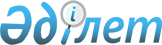 Сыбайлас жемқорлық тәуекелдеріне ішкі талдау жүргізудің үлгілік қағидаларын бекіту туралыҚазақстан Республикасы Мемлекеттік қызмет істері және сыбайлас жемқорлыққа қарсы іс-қимыл агенттігі Төрағасының 2016 жылғы 19 қазандағы № 12 бұйрығы. Қазақстан Республикасының Әділет министрлігінде 2016 жылғы 21 қарашада № 14441 болып тіркелді      Қазақстан Республикасының 2015 жылғы 18 қарашадағы «Сыбайлас жемқорлыққа қарсы іс-қимыл туралы» Заңының 8-бабының 5-тармағына сәйкес БҰЙЫРАМЫН:
      1. Осы бұйрыққа қосымшаға сәйкес қоса беріліп отырған Сыбайлас жемқорлық тәуекелдеріне ішкі талдау жүргізіудің үлгілік қағидалары бекітілсін. 
      2. Қазақстан Республикасының Мемлекеттік қызмет істер министрінің 2015 жылғы 29 желтоқсандағы № 18 «Сыбайлас жемқорлық тәуекелдеріне ішкі талдау жүргізудің үлгілік қағидаларын бекіту туралы» (Нормативтік құқықтық актілердің реестрінде № 12651 болып тіркелген, «Әділет» ақпараттық-құқықтық жүйесінде 2016 жылдың 15 қаңтарында жарияланған) бұйрығының күші жойылды деп танылсын. 
       3. Қазақстан Республикасының Мемлекеттік қызмет істері және сыбайлас жемқорлыққа қарсы іс-қимыл агенттігінің Сыбайлас жемқорлыққа қарсы саясат департаменті заңнамада белгіленген тәртіппен: 
       1) осы бұйрықтың Қазақстан Республикасының Әділет министрлігінде мемлекеттік тіркелуін; 
       2) осы бұйрықтың Қазақстан Республикасының Әділет министрлігінде мемлекеттік тіркелгеннен кейін күнтізбелік он күн ішінде «Әділет» ақпараттық-құқықтық жүйесінде ресми жариялауға жіберілуін; 
       3) осы бұйрық мемлекеттік тіркеу күнінен бастап күнтізбелік он күн ішінде Қазақстан Республикасы нормативтік құқықтық актілерінің Эталондық бақылау банкінде орналастыру үшін Қазақстан Республикасы Әділет министрлігінің «Республикалық құқықтық ақпарат орталығының» шаруашылық жүргізу құқығындағы Республикалық мемлекеттік кәсіпорнына жіберілуін; 
       4) осы бұйрықтың Қазақстан Республикасының Мемлекеттік қызмет істері және сыбайлас жемқорлыққа қарсы іс-қимыл агенттігінің интернет-ресурсында орналастырылуын қамтамасыз етсін. 
       4. Осы бұйрықтың орындалуын бақылау Қазақстан Республикасының Мемлекеттік қызмет істері және сыбайлас жемқорлыққа қарсы іс-қимыл агенттігінің сыбайлас жемқорлыққа қарсы іс-қимыл мәселелеріне жетекшілік ететін орынбасарына жүктелсін. 
      5. Осы бұйрық алғашқы ресми жарияланған күннен бастап қолданысқа енгізіледі.      Қазақстан Республикасының Мемлекеттік
      қызмет істері және сыбайлас жемқорлыққа
      қарсы іс-қимыл агенттігінің Төрағасы Қ. Қожамжаров  Қазақстан Республикасының Мемлекеттік  
 қызмет істері және сыбайлас жемқорлыққа 
 қарсы іс-қимыл агенттігі Төрағасының   
 2016 жылғы 19 қазандағы         
 № 12 бұйрығымен бекітілген           Сыбайлас жемқорлық тәуекелдеріне ішкі талдау жүргізудің үлгілік
қағидалары   1-тарау. Жалпы ережелер      1. Осы Сыбайлас жемқорлық тәуекелдеріне ішкі талдау жүргізудің үлгілік қағидалары (бұдан әрі – Үлгілік қағидалар) «Сыбайлас жемқорлыққа қарсы іс-қимыл туралы» Қазақстан Республикасы Заңының 8-бабы 5-тармағына сәйкес әзірленген және мемлекеттік органдардың, ұйымдардың және квазимемлекеттік сектор субъектілерінің (бұдан әрі – сыбайлас жемқорлық тәуекелдеріне ішкі талдаудың субъектісі) сыбайлас жемқорлық тәуекелдеріне ішкі талдау жүргізу тәртібін айқындайды.    2-тарау. Сыбайлас жемқорлық тәуекелдеріне ішкі талдау
жүргізудің тәртібі      2. Сыбайлас жемқорлық тәуекелдеріне ішкі талдау субъектісінің басшысының, ол болмаған жағдайда оның міндеттерін атқарушының немесе оның лауазымын алмастырушының шешімі сыбайлас жемқорлық тәуекелдеріне ішкі талдау жүргізу негіздемесі болып табылады.
      3. Сыбайлас жемқорлық тәуекелдеріне ішкі талдау жүргізу туралы шешім, соның ішінде сыбайлас жемқорлыққа қарсы мониторинг нәтижелерінің негізінде қабылданады. 
      Осы Үлгілік қағидаларда сыбайлас жемқорлық тәуекелдеріне ішкі талдау субъектілерінің басшылары мемлекеттік органның және оның ведомстволарының, ұйымдардың басшылары, сондай-ақ квазимемлекеттік сектор субъектілерінің қызметінде ағымдағы басшылықты жүзеге асыратын басшылары болып анықталады.
       4. Сыбайлас жемқорлық тәуекелдеріне ішкі талдау субъектісінің бірінші басшысы айқындайтын құрылымдық бөлімше, сыбайлас жемқорлық тәуекелдеріне ішкі талдауды жүргізуге уәкілетті адам немесе оның шешімімен құрылатын жұмыс тобы сыбайлас жемқорлық тәуекелдеріне ішкі талдауды жүргізеді. 
       Бірінші басшының шешімі бойынша жұмыс тобының құрамына сыбайлас жемқорлыққа қарсы іс-қимылдың өзге де субъектілерінің мамандарын және (немесе) сарапшыларын тартуға құқылы. 
       5. Сыбайлас жемқорлық тәуекелдеріне ішкі талдау субъектісінің құрылымдық бөлімшесінің, ведомствосының, ведомстволық бағынысты ұйымының, аумақтық және оған теңестірілген бөлімшелерінің (бұдан әрі – бөлімше) қызметі сыбайлас жемқорлық тәуекелдеріне ішкі талдаудың объектісі болып табылады. 
       6. Сыбайлас жемқорлық тәуекелдеріне ішкі талдауды жүргізу туралы шешімде мынадай ақпарат болады: 
       1) қызметі сыбайлас жемқорлық тәуекелдеріне ішкі талдауға жататын бөлімшенің атауы; 
       2) осы Үлгілік қағидалардың 8-тармағына сәйкес сыбайлас жемқорлық тәуекелдеріне ішкі талдаудың бағыты; 
       3) сыбайлас жемқорлық тәуекелдеріне ішкі талдауды жүргізетін құрылымдық бөлімше, лауазымды тұлға (лауазымды тұлғалар) немесе жұмыс тобының персоналдық құрамы туралы; 
       4) сыбайлас жемқорлық тәуекелдеріне ішкі талдауды жүргізу кезеңі; 
       5) сыбайлас жемқорлық тәуекелдеріне ішкі талдауды жүргізуге және жұмыстың нәтижесіне басшылық, үйлестіру және жауаптылық жүктелетін сыбайлас жемқорлық тәуекелдеріне ішкі талдау субъектісінің лауазымды тұлғасы. 
      7. Сыбайлас жемқорлық тәуекелдеріне ішкі талдауды жүргізудің мерзімділігін сыбайлас жемқорлық тәуекелдеріне ішкі талдаудың субъектілері айқындайды.
       8. Сыбайлас жемқорлық тәуекелдерін ішкі талдау мынадай бағыттар бойынша жүзеге асырылады: 
       1) бөлімшенің қызметін қозғайтын нормативтік құқықтық актілерде сыбайлас жемқорлық тәуекелдерін анықтау; 
       2) бөлімшенің ұйымдастырушылық-басқарушылық қызметіндегі сыбайлас жемқорлық тәуекелдерін анықтау. 
       9. Бөлімшенің қызметін қозғайтын нормативтік құқықтық актірлерде сыбайлас жемқорлық құқық бұзушылық жасауға ықпал ететін дискрециялық өкілеттік пен нормалар анықталады. 
       10. Бөлімшенің ұйымдастырушылық-басқарушылық қызметі деп мынадай мәселелер түсіндіріледі: 
       1) персоналды басқару, соның ішінде кадрлардың ауысуы; 
       2) мүдделер қақтығысын реттеу; 
       3) мемлекеттік қызмет көрсету; 
       4) рұқсат беру функцияларын іске асыру; 
       5) бақылау функцияларын іске асыру; 
       6) бөлімшенің ұйымдастырушылық-басқарушылық қызметінен туындайтын өзге де мәселелер. 
       11. Мыналар: 
       1) бөлімшенің қызметін қозғайтын нормативтік-құқықтық актілер; 
       2) бөлімшеге қатысты мемлекеттік органдардың бұрын жүргізген тексеру нәтижелері; 
       3) бұқаралық ақпарат құралдарындағы жарияланымдар; 
       4) бөлімшеге келіп түскен жеке және заңды тұлғалардың өтініштері; 
       5) прокурорлық қадағалау актiлерi; 
       6) сот актілері; 
       7) ұсынылуына Қазақстан Республикасының заңнамасымен жол берілген өзге де мәліметтер сыбайлас жемқорлық тәуекелдеріне ішкі талдау жүргізудің ақпарат көздері болып табылады. 
       12. Сыбайлас жемқорлық тәуекелдерін ішкі талдау нәтижелері бойынша мыналарды: 
       1) анықталған сыбайлас жемқорлық тауекелдері туралы ақпаратты; 
       2) оларды жою бойынша ұсынымдарды; 
       3) анықталған сыбайлас жемқорлық тәуекелдерін жою бойынша ұсынымдарды іске асыру мерзімдерін қамтитын талдамалық анықтама әзірленеді. 
       13. Талдамалық анықтама сыбайлас жемқорлық тәуекелдеріне ішкі талдау жүргізген адамдармен, қызметінде сыбайлас жемқорлыққа талдау жүргізілген бөлімше басшысымен келісіледі және оған осы Үлгілік қағидалардың 6-тармағының 5) тармақшасында көрсетілген лауазымды тұлғамен қол қойылады. 
       14. Анықталған сыбайлас жемқорлық тәуекелдерін жою туралы ұсынымдар бар талдамалық анықтама сыбайлас жемқорлық тәуекелдеріне ішкі талдау субъектісінің бірінші басшысына қарау және шаралар қолдану үшін ұсынылады. 
       15. Сыбайлас жемқорлық тәуекелдерін ішкі талдау нәтижелері және сыбайлас жемқорлық тәуекелдерін жою бойынша қабылданған (қабылданып жатқан) шаралар туралы ақпарат сыбайлас жемқорлық тәуекелдерін ішкі талдау субъектісінің интернет-ресурсында орналастырылады. 
      16. Сыбайлас жемқорлық тәуекелдерін ішкі талдау нәтижелерін сыбайлас жемқорлық тәуекелдерін ішкі талдау субъектісінің сыбайлас жемқорлыққа қарсы іс-қимыл бойынша, соның ішінде алқа, консультативтік-кеңесші органдарының отырыстарында жария талқылауға жол беріледі.© 2012. Қазақстан Республикасы Әділет министрлігінің «Қазақстан Республикасының Заңнама және құқықтық ақпарат институты» ШЖҚ РМК